Менеджер Василюк ДарьяООО «Туда-Сюда»Тел.096 003 65 02       050 139 90 03      (057)751 75 00Тоскана – сердце ИталииНачало тура:Фирма оставляет за собой право изменять программу тура без уменьшения общего объема услуг. Автобусное обслуживание в свободное время не предусмотрено. Минимальное количество туристов для выполнения факультативной программы - 30 человек.

Стоимость факультативных программ состоит из стоимости входных билетов и/или транспортного обслуживания и/или услуг гида и/или резервации. Стоимость оплаченных и неиспользованных услуг не возвращается!

В программах тура указано ориентировочное время. Точное место и время отъезда из города, начало экскурсий и дополнительной программы объявляется руководителем группы. СКИДКИ: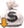 подарок на память об Италии;пешеходная экскурсия по старинному Львову.встреча представителем фирмы;проезд комфортабельным автобусом еврокласса (кондиционер, аудио, видео);проживание в отеле ***, завтраки шведский стол;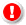 Туристы, путешествующие одни, могут быть поселены в трехместный номер - это может быть двухместный номер с дополнительной кроватью.В случае отсутствия подселения турист поселяется в одноместный номер с доплатой.сопровождение руководителя по всему маршруту;экскурсии по программе.входные билеты;индивидуальное медицинское страхование на период тура -  44,7 грн, страховая компания Граве Украина, ассистирующая компания Mondial assistance, программа страхования «Standard». Если возраст туриста от 60 до 69 лет, коэффициент страхования увеличивается в 1,5 раза, если возраст туриста от 70 до 74 лет - 2,0 раза, от 75 до 79 лет - 3,0 раза, от 80 до 84 лет - 4, 0 раза. Лица старше 85 лет на страхование не принимаются;факультативные программы;проезд в общественном транспорте;доплата за одноместное размещение;проезд общественным транспортом до Венеции от места парковки автобуса и обратно - (билет 15€) в обе стороны;туристический сбор в отелях в Италии - 18€ / челконсульский сбор 35€ для граждан Украины.Фирма не несет ответственности за работу консульских, таможенных, пограничных, дорожных служб, пробки на дорогах,
погодные условия и связанные с этим задержки в туре и возможные неудобства. 
 Документы принимаются с консульским сбором .
 Консульский сбор составляет 35 евро!
 КС НЕ ВОЗВРАЩАЕТСЯЛьвов - Будапешт - Хевиз - Шюмег - Падуя - Флоренция - Пиза - Лукка - долина Кьянти - Сан-Джиминьяно - Сиена - Перуджа - Сан-Марино - Венеция - Мишкольц-Тапольце - ЛьвовЭто путешествие в Тоскану - настоящий подарок для ценителей Италии. Экскурсионный тур в Италию.Это путешествие в Тоскану - настоящий подарок для ценителей Италии. Экскурсионный тур в Италию.Незабываемые прогулки в столице Тосканы - Флоренции...Вас ждут богатая Падуя и живописное Сан-Джеминьяно.Посетите знаменитую Пизу и оперную столицу Италии - Лукку!Экскурсии в волшебных Сиене и Перудже.Рекомендуем прогулку на кораблике в Венеции!В стоимости тура поездка в миниатюрную страну Сан-Марино.Дегустация знаменитых эгерских вин и экскурсии по Будапешту.А также пещерная купальня Мишкольц-Тапольце и геотермальное озеро Хевиз!И подарок от фирмы:подарок на память о туре в Италию;пешеходная экскурсия по старинному Львову.мартапрельмайиюньиюльавгустсентябрь7, 21113, 16204*, 18*1*, 1519 ПРОГРАММА ТУРА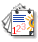 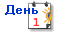 Львов. Встреча каждого гостя представителем фирмы. 
8:30 - выезд со Львова, дневной переезд через Карпаты. Читать далее »
14:00 - выезд с Чопа. Прохождение границы.
Нагуляли аппетит? Время заехать в Долину Красавиц. Здесь Вас ждет настоящий венгерский гуляш  (5€), а также - дегустация знаменитых эгерских вин! 
Переезд в Будапешт. Размещение в гостинице ***. 
 Ночлег в отеле.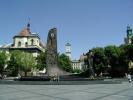 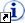 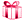 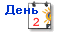 Завтрак.
9:00 - обзорная экскурсия «Будапешт - жемчужина Дуная». Читать далее »
Свободное время.
 Рекомендуем посетить крупнейший в центральной Европе Тропикарий - Океанариум  + торговый центр «Кампона»(12€). Читать далее » 
 Прекрасным завершением дня для Вас станет программа «Будапешт в иллюминации»- прогулка на кораблике по Дунаю с бокалом шампанского (15€). Читать далее » 
Ночлег.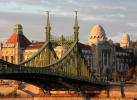 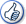 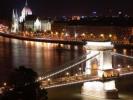 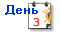 Завтрак. Выселение из отеля.
Переезд на Хевиз (Входной билет 2500F ≈ 9,5€). Читать далее » 
Свободное время.
 Рекомендуем рыцарское шоу и ужин в замке Шюмег  (35€). Читать далее »
Поселение в отель.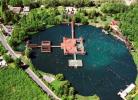 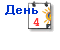 Завтрак. Выселение из отеля.
Переезд в Падую. Обзорная экскурсия по городу. Читать далее »
Свободное время.
Поселение в отель.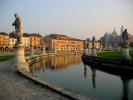 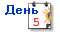 Завтрак. Выселение из отеля.
Вас приветствует Тоскана! Тоскана - культурное сердце Италии. Каждый городок этого региона является шедевром - Флоренция, Пиза, Лукка, Сиена, Вольтера, Ливорно, Гросетто, Сан-Джиминьяно. Тоскана - это лучшая кухня, ведь именно здесь появился на свет знаменитый десерт «Тера ми су» и вина Кьян, которые заслужили мировую славу, неповторимые сельские пейзажи, уютные средневековые городки и знаменитые города искусства. В Тоскану просто невозможно не влюбиться!
Переезд в столицу региона - Флоренцию. Есть в ее атмосфере, в великолепии ее дворцов и церквей, в красоте ее площадей, в средневековой монументальности ее мостов, в многообразии бесценных произведений искусства, собранных здесь, какая-то невыразимая прелесть, что наполняет душу необъяснимой радостью и умиротворением.
Обзорная экскурсия «Колыбель искусства». Читать далее »
 Рекомендуем посетить один из самых ценных памятников Флоренции - дворец и галерею искусств Палаццо Питти  (25€). Читать далее »
Свободное время.
Поселение в отель.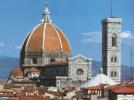 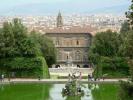 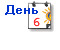 Завтрак. Свободный день.
 Рекомендуем экскурсию на целый день с отдыхом на море «Города-провинции Тосканы - Пиза и Лукка»   (40€). Читать далее »
Ночлег в отеле.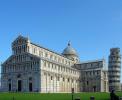 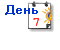 Завтрак. Выселение из отеля.
Свободное время.
 Рекомендуем знакомство со знаменитыми тосканскими винами, экскурсия «Винные дороги долиной Кьянти» (35€). Читать далее »
Переезд в живописный городок Сан-Джиминьяно. Обзорная экскурсия по городу. Читать далее »
Свободное время.
Переезд в отель.
Поселение в отель.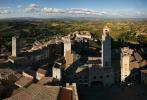 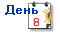 Завтрак. Выселение из отеля.
Посещение Сиены - жемчужины Тосканского региона, обзорная экскурсия по городу. Читать далее »
Свободное время.
Переезд в «города-солнца» Перуджу. Читать далее »
Переезд в отель на берегу моря.
Поселение в отель.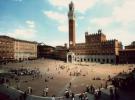 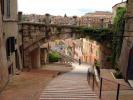 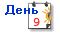 Завтрак. Выселение из отеля.
Свободный день, отдых на море. Адриатическое побережье - одно из самых популярных курортов в Италии. Оно славится своим мягким климатом, живописными пейзажами и известными пляжами. Это чистое лазурное море, бесконечные песчаные пляжи, окруженные средневековыми городками, крепостями и монастырями. Отдых в этом райском уголке дает возможность наслаждаться временем, проведенным на великолепных пляжах в сочетании с посещением городков и городов с неповторимой атмосферой прошлых веков.
 Рекомендуем путешествие в небольшую страну Сан-Марино  (30€). Читать далее »
Переезд в транзитный отель.
Поселение в отель.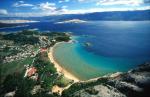 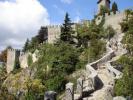 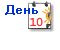 Завтрак. Выселение из отеля.
Переезд в Венецию. Обзорная экскурсия «Жемчужина Адриатики»(проезд морским трамвайчиком до Венеции от места парковки автобуса и обратно - (билет 15€) в обе стороны). Читать далее »
Свободное время.
 Рекомендуем экскурсию на кораблике «Красота Венецианской лагуны» с бокалом шампанского  (25€). Читать далее »
16:30 - переезд в Венгрию.
Ночь в транзитном отеле на территории Венгрии.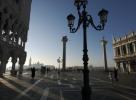 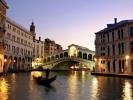 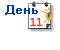 Завтрак. Выселение из отеля.
9:00 - переезд в Мишкольц-Тапольце, посещение уникального не только в Венгрии, но и в Европе естественного образования - пещерной купальни (Входной билет 1750F ≈ 7€). Читать далее »
Поселение в отель.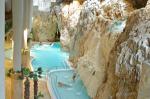 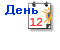 Завтрак. Выселение из отеля.
Переезд по территории Венгрии. Прохождение границы.
Прибытие во Львов (вечером около 19:00).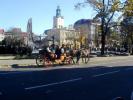  ЦЕНА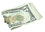  Стоимость тура определяется датой оформления заказа, а не датой оплаты!
Доплата за одноместное размещение – 25€/ночь.

* на выезды, отмеченные звездочкой, сезонная доплата 15€. Оплата производится в гривнах по фиксированному курсу Скидка 10€ для владельцев действительной на время тура шенгенской визы при наличии у нас заполненной Вами расписки. Скидка 10€ для владельцев действительной на время тура шенгенской визы при наличии у нас заполненной Вами расписки. Скидка 10€ для владельцев действительной на время тура шенгенской визы при наличии у нас заполненной Вами расписки. Подарок от фирмы: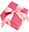  В стоимость тура входит: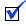  В стоимость тура не входит: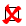 